AufgabenformularStandardillustrierende Aufgaben veranschaulichen beispielhaft Standards für Lehrkräfte, Lernende und Eltern. Aufgabe und Material: Bildet Gruppen von drei bis vier Schülerinnen und Schülern. Denkt euch ein eigenes Stück aus und beachtet dabei folgende Vorgaben:Planung: Einigt euch auf grafische Zeichen wie Punkte, Striche, Wellenlinien o. ä., mit denen ihr euer Stück notiert.Entwickelt Kriterien, nach denen das Musikstück bewertet werden kann (fakultativ). Denkt euch einen Titel für das Musikstück aus.Notation: Erstellt eine Partitur, d. h. eine Seite, auf der alle Stimmen und eine Zeitleiste aufgeschrieben werden.Schreibt den Rhythmus und die Melodien mit den grafischen Zeichen auf.Schreibt den Rhythmus und die Melodien in Notenschrift auf. Das Musikstück soll ungefähr 20 Takte lang sein.Ergänzt Vortragsangaben und Dynamikbezeichnungen. Praktische Umsetzung: In dem Musikstück soll jede Stimme ungefähr eine Minute beteiligt sein. Sucht euch Instrumente und spielt gemeinsam euer Stück.Spielt das Stück den anderen Schülerinnen und Schülern vor und stellt eure Partitur der Klasse vor.Anmerkung: Diese Aufgabe kann man mit grafischer Notation (a), in Notenschrift (b) oder gemischt lösen.  LISUM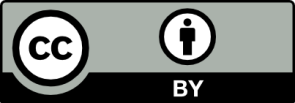 Erwartungshorizont:Die Schülerinnen und Schüler können eine eigene Partitur erstellen. Sie können sich nach vorgegebenen Kriterien ein eigenes kurzes Musikstück in der Gruppe ausdenken und es mit einfacher grafischer Notation aufschreiben. Sie können das Musikstück mit selbst gewählten Instrumenten einüben und präsentieren. LISUMFachMusikMusikMusikName der AufgabeEin Musikstück erfinden Ein Musikstück erfinden Ein Musikstück erfinden KompetenzbereichGestalten und aufführenGestalten und aufführenGestalten und aufführenKompetenzMusik erfindenMusik erfindenMusik erfindenNiveaustufe(n)DDDStandardKurze Klangverläufe erfinden und mit eigenen Zeichen festhaltenKurze Klangverläufe erfinden und mit eigenen Zeichen festhaltenKurze Klangverläufe erfinden und mit eigenen Zeichen festhaltenggf. ThemenfeldGrundlagen der Musik (Notation) Form und Gestaltung (Gestaltungsprinzipien) Grundlagen der Musik (Notation) Form und Gestaltung (Gestaltungsprinzipien) Grundlagen der Musik (Notation) Form und Gestaltung (Gestaltungsprinzipien) ggf. Bezug Basiscurriculum (BC) oder übergreifenden Themen (ÜT)ggf. Standard BCAufgabenformatAufgabenformatAufgabenformatAufgabenformatoffen	offen	halboffen	Xgeschlossen	Erprobung im Unterricht:Erprobung im Unterricht:Erprobung im Unterricht:Erprobung im Unterricht:Datum Datum Jahrgangsstufe: Schulart: Verschlagwortung